АДМИНИСТРАЦИЯ ГОРОДА ИШИМАПОСТАНОВЛЕНИЕ04 декабря  2023 г.                                                                                     № 2127В соответствии с Федеральным законом Российской Федерации от 06.10.2003 № 131-ФЗ «Об общих принципах организации местного самоуправления в Российской Федерации», статьей 40 Градостроительного кодекса Российской Федерации, Уставом города Ишима, правилами землепользования и застройки муниципального образования городской округ город Ишим, утвержденными решением Ишимской городской Думы от 25.12.2009 № 350, Положением о порядке организации и проведения публичных слушаний, общественных обсуждений в муниципальном образовании городской округ город Ишим по вопросам градостроительной деятельности, утвержденным решением Ишимской городской Думы от 27.08.2021 № 77: Назначить общественные обсуждения по проектам постановлений администрации города Ишима о предоставлении разрешения на отклонение от предельных параметров разрешенного строительства объекта капитального строительства согласно приложению к настоящему постановлению.Определить:-  общественные обсуждения проводятся с 08 декабря по 15 декабря 2023 года на официальном сайте по адресу:       https://ishim.admtyumen.ru/mo/Ishim/economics/architecture/public_discussions.htm .- экспозиция проектов проходит в здании администрации города Ишима, по адресу: г. Ишим, ул. Гагарина, 67, каб. 105, с 14.00 до 17.00.- консультации по экспозиции проектов проводятся со вторника по пятницу с 14.00 до 17.00.- предложения и замечания, касающиеся проектов, можно подавать посредством официального сайта муниципального образования город Ишим ishim.admtyumen.ru, в письменной форме в адрес комиссии по подготовке проекта правил землепользования и застройки муниципального образования город Ишим с 08 декабря по 15 декабря 2023 года в будние дни с 10.00 до 17.00 в здании администрации города Ишима, по адресу: г. Ишим, ул. Гагарина, 67, каб. 105; а также посредством записи в книге (журнале) учета посетителей экспозиции проектов, подлежащих рассмотрению на общественных обсуждениях.-  проекты, подлежащие рассмотрению на общественных обсуждениях, и информационные материалы к ним разместить на официальном сайте по следующему адресу: https://ishim.admtyumen.ru/mo/Ishim/economics/architecture/public_discussions.htm.3. 	Опубликовать настоящее постановление в газете «Ишимская правда», в сетевом издании «Официальные документы города Ишима» (http://ishimdoc.ru) и разместить на официальном сайте муниципального образования город Ишим.  4. 	Контроль за исполнением постановления оставляю за собой.Первый заместитель Главы города    				      О.В. Афонасьев                                                                             ПРОЕКТ ПОСТАНОВЛЕНИЯ АДМИНИСТРАЦИИ ГОРОДА ИШИМА ОПРЕДОСТАВЛЕНИИ РАЗРЕШЕНИЯ НА ОТКЛОНЕНИЕ ОТ ПРЕДЕЛЬНЫХ ПАРАМЕТРОВ РАЗРЕШЕННОГО СТРОИТЕЛЬСТВА ОБЪЕКТА КАПИТАЛЬНОГО СТРОИТЕЛЬСТВА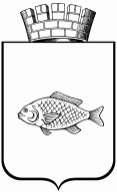 О назначении общественных обсуждений по проектам постановлений администрации города Ишима о предоставлении разрешения на отклонение от предельных параметров разрешенного строительства объекта капитального строительстваПриложение к постановлению администрации города Ишима от 04 декабря 2023 года № 2127№ п/пНаименованиеИнформация по проекту1О предоставлении разрешения на отклонение от предельных параметров разрешенного строительства объекта капитального строительства по адресу: Тюменская область, г. Ишим, ул. КалининаПредоставление разрешения на отклонение от предельных параметров разрешенного строительства объекта капитального строительства на земельном участке с кадастровым номером 72:25:0102007:2438 площадью 20068 кв.м., расположенного в территориальной зоне «Зона учебно-образовательная (О5)», по адресу: г. Ишим, ул. Калинина.Минимальный отступ от границ земельного участка в точках: 11 - 12 - 0 м., 12 - 13 - 0 м., 13 - 14 - 0 м., 14 - 15 - 0 м., 15 - 16 - 0 м. (согласно градостроительному плану   РФ-72-3-02-0-00-2023-0070-0 от 21.11.2023).Заявитель: Муниципальное казенное учреждение «Управление жилищно-коммунальным хозяйством города Ишима»2О предоставлении разрешения на отклонение от предельных параметров разрешенного строительства объекта капитального строительства по адресу: Тюменская область, г. Ишим, ул. Литвинова, 2.Предоставление разрешения на отклонение от предельных параметров разрешенного строительства объекта капитального строительства на земельном участке с кадастровым номером 72:25:0104015:150 площадью 782 кв.м., расположенного в территориальной зоне «Зона застройки индивидуальными жилыми домами и домами блокированной застройки (Ж2)», по адресу: г. Ишим, ул. Литвинова, 2.Минимальный отступ от границ земельного участка в точках: 4 - 5 - 0 м., 5 - 6 - 0 м., 7 - 8 - 0 м., 8 - 9 - 0 м., 9- 10 - 0 м. (согласно градостроительному плану  РФ-72-2-24-0-00-2023-0070-0 от 21.11.2023).Заявитель: Вяткин Денис Валерьевич